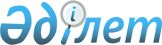 О признании утратившими силу некоторых решений Комиссии Таможенного союзаРешение Коллегии Евразийской экономической комиссии от 2 сентября 2019 года № 144
      В соответствии с пунктом 14 Положения о Евразийской экономической комиссии (приложение № 1 к Договору о Евразийском экономическом союзе от 29 мая 2014 года) в целях систематизации актов, входящих в право Евразийского экономического союза, Коллегия Евразийской экономической комиссии решила: 
      1. Признать утратившими силу: 
      Решение Комиссии Таможенного союза от 8 декабря 2010 г. № 497 "Об определении критериев к лицам, осуществляющим деятельность по производству товаров и (или) экспортирующим товары, к которым не применяются вывозные таможенные пошлины, претендующим получить статус уполномоченного экономического оператора"; 
      Решение Комиссии Таможенного союза от 9 декабря 2011 г. № 872 "Об определении критериев к лицам, осуществляющим деятельность по производству товаров и (или) экспортирующим товары, к которым не применяются вывозные таможенные пошлины, претендующим получить статус уполномоченного экономического оператора". 
      2. Настоящее Решение вступает в силу с 1 января 2020 г. 
					© 2012. РГП на ПХВ «Институт законодательства и правовой информации Республики Казахстан» Министерства юстиции Республики Казахстан
				
      Председатель Коллегии 
Евразийской экономической комиссии

Т. Саркисян 
